Arbeitsbereich: Arbeitsplatz/Tätigkeiten: Arbeitsbereich: Arbeitsplatz/Tätigkeiten: Arbeitsbereich: Arbeitsplatz/Tätigkeiten: Betriebsanweisunggem. § 14 GefStoffV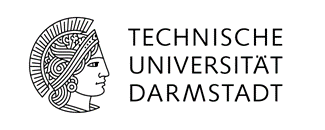 GefahrstoffbezeichnungGefahrstoffbezeichnungGefahrstoffbezeichnungGefahrstoffbezeichnungGefahrstoffbezeichnungGefahrstoffbezeichnungGefahrstoffbezeichnungGefahrstoffbezeichnungGefahrstoffbezeichnungChlorsilaneChlorsilaneChlorsilaneChlorsilaneChlorsilaneChlorsilaneChlorsilaneChlorsilaneChlorsilaneGefahren für Mensch und UmweltGefahren für Mensch und UmweltGefahren für Mensch und UmweltGefahren für Mensch und UmweltGefahren für Mensch und UmweltGefahren für Mensch und UmweltGefahren für Mensch und UmweltGefahren für Mensch und UmweltGefahren für Mensch und Umwelt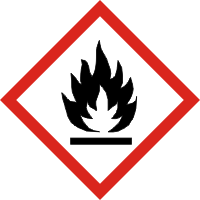 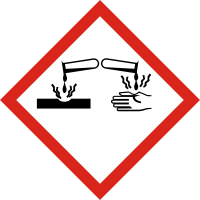 Leichtentzündlich Bilden mit Luft explosionsfähige Gemische.Sie reagieren heftig mit WasserBei der Verbrennung entstehen u.a. Chlorwasserstoff, Phosgen, Kohlenmonoxid, Kohlendioxid und SiliciumoxidChlorsilane reagieren heftig mit Alkalimetallen und AluminiumVerursacht schwere Verätzungen der Haut und schwere Augenschäden.Nach Einatmen starke Verätzung der Schleimhaut. Kann Ödeme in den Atemwegen bewirken.Nicht in die Kanalisation gelangen lassen. Explosionsrisiko.Leichtentzündlich Bilden mit Luft explosionsfähige Gemische.Sie reagieren heftig mit WasserBei der Verbrennung entstehen u.a. Chlorwasserstoff, Phosgen, Kohlenmonoxid, Kohlendioxid und SiliciumoxidChlorsilane reagieren heftig mit Alkalimetallen und AluminiumVerursacht schwere Verätzungen der Haut und schwere Augenschäden.Nach Einatmen starke Verätzung der Schleimhaut. Kann Ödeme in den Atemwegen bewirken.Nicht in die Kanalisation gelangen lassen. Explosionsrisiko.Leichtentzündlich Bilden mit Luft explosionsfähige Gemische.Sie reagieren heftig mit WasserBei der Verbrennung entstehen u.a. Chlorwasserstoff, Phosgen, Kohlenmonoxid, Kohlendioxid und SiliciumoxidChlorsilane reagieren heftig mit Alkalimetallen und AluminiumVerursacht schwere Verätzungen der Haut und schwere Augenschäden.Nach Einatmen starke Verätzung der Schleimhaut. Kann Ödeme in den Atemwegen bewirken.Nicht in die Kanalisation gelangen lassen. Explosionsrisiko.Leichtentzündlich Bilden mit Luft explosionsfähige Gemische.Sie reagieren heftig mit WasserBei der Verbrennung entstehen u.a. Chlorwasserstoff, Phosgen, Kohlenmonoxid, Kohlendioxid und SiliciumoxidChlorsilane reagieren heftig mit Alkalimetallen und AluminiumVerursacht schwere Verätzungen der Haut und schwere Augenschäden.Nach Einatmen starke Verätzung der Schleimhaut. Kann Ödeme in den Atemwegen bewirken.Nicht in die Kanalisation gelangen lassen. Explosionsrisiko.Leichtentzündlich Bilden mit Luft explosionsfähige Gemische.Sie reagieren heftig mit WasserBei der Verbrennung entstehen u.a. Chlorwasserstoff, Phosgen, Kohlenmonoxid, Kohlendioxid und SiliciumoxidChlorsilane reagieren heftig mit Alkalimetallen und AluminiumVerursacht schwere Verätzungen der Haut und schwere Augenschäden.Nach Einatmen starke Verätzung der Schleimhaut. Kann Ödeme in den Atemwegen bewirken.Nicht in die Kanalisation gelangen lassen. Explosionsrisiko.Leichtentzündlich Bilden mit Luft explosionsfähige Gemische.Sie reagieren heftig mit WasserBei der Verbrennung entstehen u.a. Chlorwasserstoff, Phosgen, Kohlenmonoxid, Kohlendioxid und SiliciumoxidChlorsilane reagieren heftig mit Alkalimetallen und AluminiumVerursacht schwere Verätzungen der Haut und schwere Augenschäden.Nach Einatmen starke Verätzung der Schleimhaut. Kann Ödeme in den Atemwegen bewirken.Nicht in die Kanalisation gelangen lassen. Explosionsrisiko.Leichtentzündlich Bilden mit Luft explosionsfähige Gemische.Sie reagieren heftig mit WasserBei der Verbrennung entstehen u.a. Chlorwasserstoff, Phosgen, Kohlenmonoxid, Kohlendioxid und SiliciumoxidChlorsilane reagieren heftig mit Alkalimetallen und AluminiumVerursacht schwere Verätzungen der Haut und schwere Augenschäden.Nach Einatmen starke Verätzung der Schleimhaut. Kann Ödeme in den Atemwegen bewirken.Nicht in die Kanalisation gelangen lassen. Explosionsrisiko.Schutzmaßnahmen und VerhaltensregelnSchutzmaßnahmen und VerhaltensregelnSchutzmaßnahmen und VerhaltensregelnSchutzmaßnahmen und VerhaltensregelnSchutzmaßnahmen und VerhaltensregelnSchutzmaßnahmen und VerhaltensregelnSchutzmaßnahmen und VerhaltensregelnSchutzmaßnahmen und VerhaltensregelnSchutzmaßnahmen und Verhaltensregeln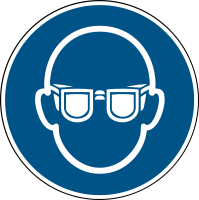 Behälter dicht geschlossen halten und an einem gut gelüfteten Ort aufbewahren.Von Hitze und offenen Flammen fernhalten.Nicht mit Wasser in Kontakt bringen. Kontakt mit Aluminium vermeiden.Unter dem Abzug arbeiten. Schutzhandschuhe aus Nitrilkautschuk und Schutzbrille tragen.Behälter dicht geschlossen halten und an einem gut gelüfteten Ort aufbewahren.Von Hitze und offenen Flammen fernhalten.Nicht mit Wasser in Kontakt bringen. Kontakt mit Aluminium vermeiden.Unter dem Abzug arbeiten. Schutzhandschuhe aus Nitrilkautschuk und Schutzbrille tragen.Behälter dicht geschlossen halten und an einem gut gelüfteten Ort aufbewahren.Von Hitze und offenen Flammen fernhalten.Nicht mit Wasser in Kontakt bringen. Kontakt mit Aluminium vermeiden.Unter dem Abzug arbeiten. Schutzhandschuhe aus Nitrilkautschuk und Schutzbrille tragen.Behälter dicht geschlossen halten und an einem gut gelüfteten Ort aufbewahren.Von Hitze und offenen Flammen fernhalten.Nicht mit Wasser in Kontakt bringen. Kontakt mit Aluminium vermeiden.Unter dem Abzug arbeiten. Schutzhandschuhe aus Nitrilkautschuk und Schutzbrille tragen.Behälter dicht geschlossen halten und an einem gut gelüfteten Ort aufbewahren.Von Hitze und offenen Flammen fernhalten.Nicht mit Wasser in Kontakt bringen. Kontakt mit Aluminium vermeiden.Unter dem Abzug arbeiten. Schutzhandschuhe aus Nitrilkautschuk und Schutzbrille tragen.Behälter dicht geschlossen halten und an einem gut gelüfteten Ort aufbewahren.Von Hitze und offenen Flammen fernhalten.Nicht mit Wasser in Kontakt bringen. Kontakt mit Aluminium vermeiden.Unter dem Abzug arbeiten. Schutzhandschuhe aus Nitrilkautschuk und Schutzbrille tragen.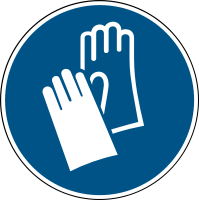                                Verhalten im Gefahrenfall                               Verhalten im Gefahrenfall                               Verhalten im Gefahrenfall                               Verhalten im Gefahrenfall                               Verhalten im Gefahrenfall                               Verhalten im GefahrenfallNotruf: 112Notruf: 112Notruf: 112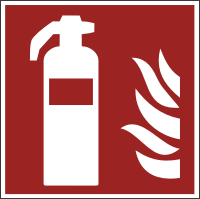 Unbeabsichtigte Freisetzung:  Laborleitung hinzuziehen. Dampf/ Aerosol nicht einatmen. Substanzkontakt vermeiden. Für angemessene Lüftung sorgen. Von Hitze- und Zündquellen fernhalten. Verschüttete Flüssigkeit vorsichtig mit Absorbenzien aufnehmen und in beständigen, verschließbaren und gekennzeichneten Gefäßen sammeln und dem Entsorgungszentrum der TU Darmstadt zuführen. Löschmittel: Löschmaßnahmen auf die Umgebung abstimmen Schaum, Trockenlöschpulver, Kohlendioxid (CO2)Brandbekämpfung: Nur Entstehungsbrände selbst löschen (Selbstschutz beachten) – sonst sofort Raum verlassen, Nachbarbereiche warnen und Feuerwehr rufen!Unbeabsichtigte Freisetzung:  Laborleitung hinzuziehen. Dampf/ Aerosol nicht einatmen. Substanzkontakt vermeiden. Für angemessene Lüftung sorgen. Von Hitze- und Zündquellen fernhalten. Verschüttete Flüssigkeit vorsichtig mit Absorbenzien aufnehmen und in beständigen, verschließbaren und gekennzeichneten Gefäßen sammeln und dem Entsorgungszentrum der TU Darmstadt zuführen. Löschmittel: Löschmaßnahmen auf die Umgebung abstimmen Schaum, Trockenlöschpulver, Kohlendioxid (CO2)Brandbekämpfung: Nur Entstehungsbrände selbst löschen (Selbstschutz beachten) – sonst sofort Raum verlassen, Nachbarbereiche warnen und Feuerwehr rufen!Unbeabsichtigte Freisetzung:  Laborleitung hinzuziehen. Dampf/ Aerosol nicht einatmen. Substanzkontakt vermeiden. Für angemessene Lüftung sorgen. Von Hitze- und Zündquellen fernhalten. Verschüttete Flüssigkeit vorsichtig mit Absorbenzien aufnehmen und in beständigen, verschließbaren und gekennzeichneten Gefäßen sammeln und dem Entsorgungszentrum der TU Darmstadt zuführen. Löschmittel: Löschmaßnahmen auf die Umgebung abstimmen Schaum, Trockenlöschpulver, Kohlendioxid (CO2)Brandbekämpfung: Nur Entstehungsbrände selbst löschen (Selbstschutz beachten) – sonst sofort Raum verlassen, Nachbarbereiche warnen und Feuerwehr rufen!Unbeabsichtigte Freisetzung:  Laborleitung hinzuziehen. Dampf/ Aerosol nicht einatmen. Substanzkontakt vermeiden. Für angemessene Lüftung sorgen. Von Hitze- und Zündquellen fernhalten. Verschüttete Flüssigkeit vorsichtig mit Absorbenzien aufnehmen und in beständigen, verschließbaren und gekennzeichneten Gefäßen sammeln und dem Entsorgungszentrum der TU Darmstadt zuführen. Löschmittel: Löschmaßnahmen auf die Umgebung abstimmen Schaum, Trockenlöschpulver, Kohlendioxid (CO2)Brandbekämpfung: Nur Entstehungsbrände selbst löschen (Selbstschutz beachten) – sonst sofort Raum verlassen, Nachbarbereiche warnen und Feuerwehr rufen!Unbeabsichtigte Freisetzung:  Laborleitung hinzuziehen. Dampf/ Aerosol nicht einatmen. Substanzkontakt vermeiden. Für angemessene Lüftung sorgen. Von Hitze- und Zündquellen fernhalten. Verschüttete Flüssigkeit vorsichtig mit Absorbenzien aufnehmen und in beständigen, verschließbaren und gekennzeichneten Gefäßen sammeln und dem Entsorgungszentrum der TU Darmstadt zuführen. Löschmittel: Löschmaßnahmen auf die Umgebung abstimmen Schaum, Trockenlöschpulver, Kohlendioxid (CO2)Brandbekämpfung: Nur Entstehungsbrände selbst löschen (Selbstschutz beachten) – sonst sofort Raum verlassen, Nachbarbereiche warnen und Feuerwehr rufen!Unbeabsichtigte Freisetzung:  Laborleitung hinzuziehen. Dampf/ Aerosol nicht einatmen. Substanzkontakt vermeiden. Für angemessene Lüftung sorgen. Von Hitze- und Zündquellen fernhalten. Verschüttete Flüssigkeit vorsichtig mit Absorbenzien aufnehmen und in beständigen, verschließbaren und gekennzeichneten Gefäßen sammeln und dem Entsorgungszentrum der TU Darmstadt zuführen. Löschmittel: Löschmaßnahmen auf die Umgebung abstimmen Schaum, Trockenlöschpulver, Kohlendioxid (CO2)Brandbekämpfung: Nur Entstehungsbrände selbst löschen (Selbstschutz beachten) – sonst sofort Raum verlassen, Nachbarbereiche warnen und Feuerwehr rufen!Unbeabsichtigte Freisetzung:  Laborleitung hinzuziehen. Dampf/ Aerosol nicht einatmen. Substanzkontakt vermeiden. Für angemessene Lüftung sorgen. Von Hitze- und Zündquellen fernhalten. Verschüttete Flüssigkeit vorsichtig mit Absorbenzien aufnehmen und in beständigen, verschließbaren und gekennzeichneten Gefäßen sammeln und dem Entsorgungszentrum der TU Darmstadt zuführen. Löschmittel: Löschmaßnahmen auf die Umgebung abstimmen Schaum, Trockenlöschpulver, Kohlendioxid (CO2)Brandbekämpfung: Nur Entstehungsbrände selbst löschen (Selbstschutz beachten) – sonst sofort Raum verlassen, Nachbarbereiche warnen und Feuerwehr rufen!Unbeabsichtigte Freisetzung:  Laborleitung hinzuziehen. Dampf/ Aerosol nicht einatmen. Substanzkontakt vermeiden. Für angemessene Lüftung sorgen. Von Hitze- und Zündquellen fernhalten. Verschüttete Flüssigkeit vorsichtig mit Absorbenzien aufnehmen und in beständigen, verschließbaren und gekennzeichneten Gefäßen sammeln und dem Entsorgungszentrum der TU Darmstadt zuführen. Löschmittel: Löschmaßnahmen auf die Umgebung abstimmen Schaum, Trockenlöschpulver, Kohlendioxid (CO2)Brandbekämpfung: Nur Entstehungsbrände selbst löschen (Selbstschutz beachten) – sonst sofort Raum verlassen, Nachbarbereiche warnen und Feuerwehr rufen!                            Erste Hilfe                            Erste Hilfe                            Erste Hilfe                            Erste Hilfe                            Erste Hilfe                            Erste HilfeNotruf: 112Notruf: 112Notruf: 112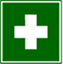 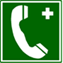 Nach Augenkontakt: Einige Minuten lang behutsam mit Wasser spülen. Vorhandene Kontaktlinsen nach Möglichkeit entfernen. Weiter spülen. Sofort ärztliche Hilfe hinzuziehen.Nach Hautkontakt: Alle kontaminierten Kleidungsstücke sofort ausziehen.  Betroffene Hautstellen sofort mit viel Wasser abwaschen, danach mit Polyethylenglykol 400 abtupfen. Ärztliche Hilfe hinzuziehen.Nach Einatmen: Die Person an die frische Luft bringen und für ungehinderte Atmung sorgen. Sofort ärztliche Hilfe hinzuziehen.Nach Verschlucken: Sofort Mund ausspülen und reichlich Wasser (mind. 2 Trinkgläser) nachtrinken. Erbrechen vermeiden. Sofort Arzt hinzuziehen.Bei allen Erste-Hilfe-Maßnahmen Selbstschutz beachten.Bei leichten Verletzungen in den Meldeblock eintragen und zentral archivieren.Bei schweren Verletzungen Unfallanzeige ausfüllen.Unfall an der Hauptpforte melden, Tel: 44 444.Ersthelfer hinzuziehen, Vorgesetzten informieren, Arzt aufsuchen.ERSTHELFER:        Name:  ............................. Raum: ........................ Tel.: ...............................UNFALLARZT:	Elisabethenstift, Landgraf-Georg-Str. 100,             Tel. Durchwahl: (0) 403-2001, Giftnotruf: (0) 06131-19240Nach Augenkontakt: Einige Minuten lang behutsam mit Wasser spülen. Vorhandene Kontaktlinsen nach Möglichkeit entfernen. Weiter spülen. Sofort ärztliche Hilfe hinzuziehen.Nach Hautkontakt: Alle kontaminierten Kleidungsstücke sofort ausziehen.  Betroffene Hautstellen sofort mit viel Wasser abwaschen, danach mit Polyethylenglykol 400 abtupfen. Ärztliche Hilfe hinzuziehen.Nach Einatmen: Die Person an die frische Luft bringen und für ungehinderte Atmung sorgen. Sofort ärztliche Hilfe hinzuziehen.Nach Verschlucken: Sofort Mund ausspülen und reichlich Wasser (mind. 2 Trinkgläser) nachtrinken. Erbrechen vermeiden. Sofort Arzt hinzuziehen.Bei allen Erste-Hilfe-Maßnahmen Selbstschutz beachten.Bei leichten Verletzungen in den Meldeblock eintragen und zentral archivieren.Bei schweren Verletzungen Unfallanzeige ausfüllen.Unfall an der Hauptpforte melden, Tel: 44 444.Ersthelfer hinzuziehen, Vorgesetzten informieren, Arzt aufsuchen.ERSTHELFER:        Name:  ............................. Raum: ........................ Tel.: ...............................UNFALLARZT:	Elisabethenstift, Landgraf-Georg-Str. 100,             Tel. Durchwahl: (0) 403-2001, Giftnotruf: (0) 06131-19240Nach Augenkontakt: Einige Minuten lang behutsam mit Wasser spülen. Vorhandene Kontaktlinsen nach Möglichkeit entfernen. Weiter spülen. Sofort ärztliche Hilfe hinzuziehen.Nach Hautkontakt: Alle kontaminierten Kleidungsstücke sofort ausziehen.  Betroffene Hautstellen sofort mit viel Wasser abwaschen, danach mit Polyethylenglykol 400 abtupfen. Ärztliche Hilfe hinzuziehen.Nach Einatmen: Die Person an die frische Luft bringen und für ungehinderte Atmung sorgen. Sofort ärztliche Hilfe hinzuziehen.Nach Verschlucken: Sofort Mund ausspülen und reichlich Wasser (mind. 2 Trinkgläser) nachtrinken. Erbrechen vermeiden. Sofort Arzt hinzuziehen.Bei allen Erste-Hilfe-Maßnahmen Selbstschutz beachten.Bei leichten Verletzungen in den Meldeblock eintragen und zentral archivieren.Bei schweren Verletzungen Unfallanzeige ausfüllen.Unfall an der Hauptpforte melden, Tel: 44 444.Ersthelfer hinzuziehen, Vorgesetzten informieren, Arzt aufsuchen.ERSTHELFER:        Name:  ............................. Raum: ........................ Tel.: ...............................UNFALLARZT:	Elisabethenstift, Landgraf-Georg-Str. 100,             Tel. Durchwahl: (0) 403-2001, Giftnotruf: (0) 06131-19240Nach Augenkontakt: Einige Minuten lang behutsam mit Wasser spülen. Vorhandene Kontaktlinsen nach Möglichkeit entfernen. Weiter spülen. Sofort ärztliche Hilfe hinzuziehen.Nach Hautkontakt: Alle kontaminierten Kleidungsstücke sofort ausziehen.  Betroffene Hautstellen sofort mit viel Wasser abwaschen, danach mit Polyethylenglykol 400 abtupfen. Ärztliche Hilfe hinzuziehen.Nach Einatmen: Die Person an die frische Luft bringen und für ungehinderte Atmung sorgen. Sofort ärztliche Hilfe hinzuziehen.Nach Verschlucken: Sofort Mund ausspülen und reichlich Wasser (mind. 2 Trinkgläser) nachtrinken. Erbrechen vermeiden. Sofort Arzt hinzuziehen.Bei allen Erste-Hilfe-Maßnahmen Selbstschutz beachten.Bei leichten Verletzungen in den Meldeblock eintragen und zentral archivieren.Bei schweren Verletzungen Unfallanzeige ausfüllen.Unfall an der Hauptpforte melden, Tel: 44 444.Ersthelfer hinzuziehen, Vorgesetzten informieren, Arzt aufsuchen.ERSTHELFER:        Name:  ............................. Raum: ........................ Tel.: ...............................UNFALLARZT:	Elisabethenstift, Landgraf-Georg-Str. 100,             Tel. Durchwahl: (0) 403-2001, Giftnotruf: (0) 06131-19240Nach Augenkontakt: Einige Minuten lang behutsam mit Wasser spülen. Vorhandene Kontaktlinsen nach Möglichkeit entfernen. Weiter spülen. Sofort ärztliche Hilfe hinzuziehen.Nach Hautkontakt: Alle kontaminierten Kleidungsstücke sofort ausziehen.  Betroffene Hautstellen sofort mit viel Wasser abwaschen, danach mit Polyethylenglykol 400 abtupfen. Ärztliche Hilfe hinzuziehen.Nach Einatmen: Die Person an die frische Luft bringen und für ungehinderte Atmung sorgen. Sofort ärztliche Hilfe hinzuziehen.Nach Verschlucken: Sofort Mund ausspülen und reichlich Wasser (mind. 2 Trinkgläser) nachtrinken. Erbrechen vermeiden. Sofort Arzt hinzuziehen.Bei allen Erste-Hilfe-Maßnahmen Selbstschutz beachten.Bei leichten Verletzungen in den Meldeblock eintragen und zentral archivieren.Bei schweren Verletzungen Unfallanzeige ausfüllen.Unfall an der Hauptpforte melden, Tel: 44 444.Ersthelfer hinzuziehen, Vorgesetzten informieren, Arzt aufsuchen.ERSTHELFER:        Name:  ............................. Raum: ........................ Tel.: ...............................UNFALLARZT:	Elisabethenstift, Landgraf-Georg-Str. 100,             Tel. Durchwahl: (0) 403-2001, Giftnotruf: (0) 06131-19240Nach Augenkontakt: Einige Minuten lang behutsam mit Wasser spülen. Vorhandene Kontaktlinsen nach Möglichkeit entfernen. Weiter spülen. Sofort ärztliche Hilfe hinzuziehen.Nach Hautkontakt: Alle kontaminierten Kleidungsstücke sofort ausziehen.  Betroffene Hautstellen sofort mit viel Wasser abwaschen, danach mit Polyethylenglykol 400 abtupfen. Ärztliche Hilfe hinzuziehen.Nach Einatmen: Die Person an die frische Luft bringen und für ungehinderte Atmung sorgen. Sofort ärztliche Hilfe hinzuziehen.Nach Verschlucken: Sofort Mund ausspülen und reichlich Wasser (mind. 2 Trinkgläser) nachtrinken. Erbrechen vermeiden. Sofort Arzt hinzuziehen.Bei allen Erste-Hilfe-Maßnahmen Selbstschutz beachten.Bei leichten Verletzungen in den Meldeblock eintragen und zentral archivieren.Bei schweren Verletzungen Unfallanzeige ausfüllen.Unfall an der Hauptpforte melden, Tel: 44 444.Ersthelfer hinzuziehen, Vorgesetzten informieren, Arzt aufsuchen.ERSTHELFER:        Name:  ............................. Raum: ........................ Tel.: ...............................UNFALLARZT:	Elisabethenstift, Landgraf-Georg-Str. 100,             Tel. Durchwahl: (0) 403-2001, Giftnotruf: (0) 06131-19240Nach Augenkontakt: Einige Minuten lang behutsam mit Wasser spülen. Vorhandene Kontaktlinsen nach Möglichkeit entfernen. Weiter spülen. Sofort ärztliche Hilfe hinzuziehen.Nach Hautkontakt: Alle kontaminierten Kleidungsstücke sofort ausziehen.  Betroffene Hautstellen sofort mit viel Wasser abwaschen, danach mit Polyethylenglykol 400 abtupfen. Ärztliche Hilfe hinzuziehen.Nach Einatmen: Die Person an die frische Luft bringen und für ungehinderte Atmung sorgen. Sofort ärztliche Hilfe hinzuziehen.Nach Verschlucken: Sofort Mund ausspülen und reichlich Wasser (mind. 2 Trinkgläser) nachtrinken. Erbrechen vermeiden. Sofort Arzt hinzuziehen.Bei allen Erste-Hilfe-Maßnahmen Selbstschutz beachten.Bei leichten Verletzungen in den Meldeblock eintragen und zentral archivieren.Bei schweren Verletzungen Unfallanzeige ausfüllen.Unfall an der Hauptpforte melden, Tel: 44 444.Ersthelfer hinzuziehen, Vorgesetzten informieren, Arzt aufsuchen.ERSTHELFER:        Name:  ............................. Raum: ........................ Tel.: ...............................UNFALLARZT:	Elisabethenstift, Landgraf-Georg-Str. 100,             Tel. Durchwahl: (0) 403-2001, Giftnotruf: (0) 06131-19240Nach Augenkontakt: Einige Minuten lang behutsam mit Wasser spülen. Vorhandene Kontaktlinsen nach Möglichkeit entfernen. Weiter spülen. Sofort ärztliche Hilfe hinzuziehen.Nach Hautkontakt: Alle kontaminierten Kleidungsstücke sofort ausziehen.  Betroffene Hautstellen sofort mit viel Wasser abwaschen, danach mit Polyethylenglykol 400 abtupfen. Ärztliche Hilfe hinzuziehen.Nach Einatmen: Die Person an die frische Luft bringen und für ungehinderte Atmung sorgen. Sofort ärztliche Hilfe hinzuziehen.Nach Verschlucken: Sofort Mund ausspülen und reichlich Wasser (mind. 2 Trinkgläser) nachtrinken. Erbrechen vermeiden. Sofort Arzt hinzuziehen.Bei allen Erste-Hilfe-Maßnahmen Selbstschutz beachten.Bei leichten Verletzungen in den Meldeblock eintragen und zentral archivieren.Bei schweren Verletzungen Unfallanzeige ausfüllen.Unfall an der Hauptpforte melden, Tel: 44 444.Ersthelfer hinzuziehen, Vorgesetzten informieren, Arzt aufsuchen.ERSTHELFER:        Name:  ............................. Raum: ........................ Tel.: ...............................UNFALLARZT:	Elisabethenstift, Landgraf-Georg-Str. 100,             Tel. Durchwahl: (0) 403-2001, Giftnotruf: (0) 06131-19240Sachgerechte EntsorgungSachgerechte EntsorgungSachgerechte EntsorgungSachgerechte EntsorgungSachgerechte EntsorgungSachgerechte EntsorgungSachgerechte EntsorgungSachgerechte EntsorgungSachgerechte EntsorgungAbfälle in verschließbaren gekennzeichneten Gefäßen sammeln und mit dem Entsorgungszentrum der TU Kontakt aufnehmen, Tel.: 24700.Abfälle in verschließbaren gekennzeichneten Gefäßen sammeln und mit dem Entsorgungszentrum der TU Kontakt aufnehmen, Tel.: 24700.Abfälle in verschließbaren gekennzeichneten Gefäßen sammeln und mit dem Entsorgungszentrum der TU Kontakt aufnehmen, Tel.: 24700.Abfälle in verschließbaren gekennzeichneten Gefäßen sammeln und mit dem Entsorgungszentrum der TU Kontakt aufnehmen, Tel.: 24700.Abfälle in verschließbaren gekennzeichneten Gefäßen sammeln und mit dem Entsorgungszentrum der TU Kontakt aufnehmen, Tel.: 24700.Abfälle in verschließbaren gekennzeichneten Gefäßen sammeln und mit dem Entsorgungszentrum der TU Kontakt aufnehmen, Tel.: 24700.Abfälle in verschließbaren gekennzeichneten Gefäßen sammeln und mit dem Entsorgungszentrum der TU Kontakt aufnehmen, Tel.: 24700.Abfälle in verschließbaren gekennzeichneten Gefäßen sammeln und mit dem Entsorgungszentrum der TU Kontakt aufnehmen, Tel.: 24700.Abfälle in verschließbaren gekennzeichneten Gefäßen sammeln und mit dem Entsorgungszentrum der TU Kontakt aufnehmen, Tel.: 24700.Datum:Datum:Unterschrift:Unterschrift:Unterschrift:Unterschrift: